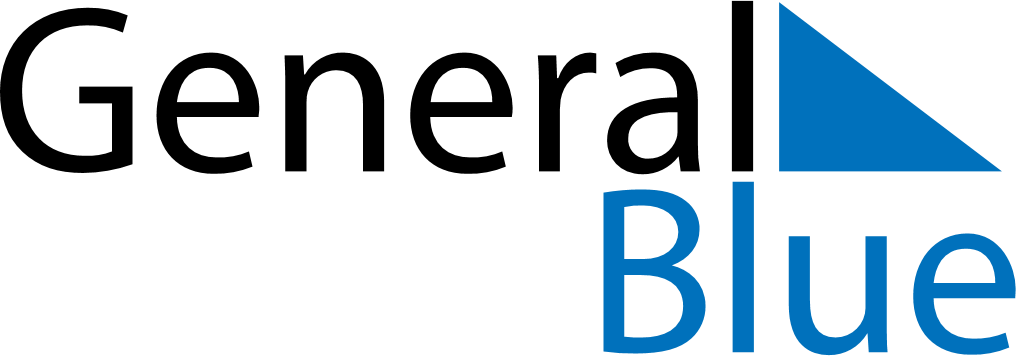 January 2024January 2024January 2024January 2024January 2024January 2024Eskilstuna, Soedermanland, SwedenEskilstuna, Soedermanland, SwedenEskilstuna, Soedermanland, SwedenEskilstuna, Soedermanland, SwedenEskilstuna, Soedermanland, SwedenEskilstuna, Soedermanland, SwedenSunday Monday Tuesday Wednesday Thursday Friday Saturday 1 2 3 4 5 6 Sunrise: 8:50 AM Sunset: 3:03 PM Daylight: 6 hours and 12 minutes. Sunrise: 8:50 AM Sunset: 3:04 PM Daylight: 6 hours and 14 minutes. Sunrise: 8:49 AM Sunset: 3:06 PM Daylight: 6 hours and 16 minutes. Sunrise: 8:49 AM Sunset: 3:07 PM Daylight: 6 hours and 18 minutes. Sunrise: 8:48 AM Sunset: 3:09 PM Daylight: 6 hours and 20 minutes. Sunrise: 8:48 AM Sunset: 3:10 PM Daylight: 6 hours and 22 minutes. 7 8 9 10 11 12 13 Sunrise: 8:47 AM Sunset: 3:12 PM Daylight: 6 hours and 25 minutes. Sunrise: 8:46 AM Sunset: 3:14 PM Daylight: 6 hours and 27 minutes. Sunrise: 8:45 AM Sunset: 3:15 PM Daylight: 6 hours and 30 minutes. Sunrise: 8:44 AM Sunset: 3:17 PM Daylight: 6 hours and 33 minutes. Sunrise: 8:43 AM Sunset: 3:19 PM Daylight: 6 hours and 36 minutes. Sunrise: 8:42 AM Sunset: 3:21 PM Daylight: 6 hours and 39 minutes. Sunrise: 8:40 AM Sunset: 3:23 PM Daylight: 6 hours and 42 minutes. 14 15 16 17 18 19 20 Sunrise: 8:39 AM Sunset: 3:25 PM Daylight: 6 hours and 46 minutes. Sunrise: 8:38 AM Sunset: 3:27 PM Daylight: 6 hours and 49 minutes. Sunrise: 8:36 AM Sunset: 3:30 PM Daylight: 6 hours and 53 minutes. Sunrise: 8:35 AM Sunset: 3:32 PM Daylight: 6 hours and 57 minutes. Sunrise: 8:33 AM Sunset: 3:34 PM Daylight: 7 hours and 0 minutes. Sunrise: 8:31 AM Sunset: 3:36 PM Daylight: 7 hours and 4 minutes. Sunrise: 8:30 AM Sunset: 3:39 PM Daylight: 7 hours and 8 minutes. 21 22 23 24 25 26 27 Sunrise: 8:28 AM Sunset: 3:41 PM Daylight: 7 hours and 12 minutes. Sunrise: 8:26 AM Sunset: 3:43 PM Daylight: 7 hours and 17 minutes. Sunrise: 8:24 AM Sunset: 3:46 PM Daylight: 7 hours and 21 minutes. Sunrise: 8:23 AM Sunset: 3:48 PM Daylight: 7 hours and 25 minutes. Sunrise: 8:21 AM Sunset: 3:50 PM Daylight: 7 hours and 29 minutes. Sunrise: 8:19 AM Sunset: 3:53 PM Daylight: 7 hours and 34 minutes. Sunrise: 8:17 AM Sunset: 3:55 PM Daylight: 7 hours and 38 minutes. 28 29 30 31 Sunrise: 8:15 AM Sunset: 3:58 PM Daylight: 7 hours and 43 minutes. Sunrise: 8:12 AM Sunset: 4:00 PM Daylight: 7 hours and 47 minutes. Sunrise: 8:10 AM Sunset: 4:03 PM Daylight: 7 hours and 52 minutes. Sunrise: 8:08 AM Sunset: 4:05 PM Daylight: 7 hours and 57 minutes. 